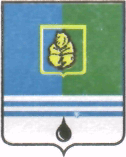 ПОСТАНОВЛЕНИЕАДМИНИСТРАЦИИ  ГОРОДА  КОГАЛЫМАХанты-Мансийского автономного округа - ЮгрыОт «21»  января  2016 г.                                                                       №118О внесении измененияв постановление Администрациигорода Когалыма от 22.06.2015 №1900 В соответствии с решением Думы города Когалыма «О внесении изменений в структуру Администрации города Когалыма» от 29.10.2015    №600-ГД, в связи с кадровыми изменениями в Администрации города Когалыма:В постановление Администрации города Когалыма от 22.06.2015 №1900 «О создании межведомственной комиссии по оценке и обследованию помещения в целях признания его жилым помещением, жилого помещения пригодным (непригодным) для проживания граждан, а также многоквартирного дома в целях признания его аварийным и подлежащим сносу или реконструкции» (далее – постановление) внести следующее изменение:1.1. Приложение 1 к постановлению изложить в редакции согласно приложению к настоящему постановлению.2. Постановление Администрации города Когалыма от 31.08.2015 №2664 «О внесении изменений в постановление Администрации города Когалыма от 22.06.2015 №1900» признать утратившим силу.Опубликовать настоящее постановление и приложения к нему в газете «Когалымский вестник и разместить на официальном сайте Администрации города Когалыма в сети «Интернет» (www.admkogalym.ru).Контроль за выполнением постановления возложить на первого заместителя главы города Когалыма Р.Я.Ярема.Глава города Когалыма                                                         Н.Н.Пальчиков. зам. ТИ, отдел по надзорной деятельности ГУ МЧС России, МКУ «УОДОМС», газета.Приложение к постановлению Администрациигорода Когалымаот 21.01.2016 №118Составмежведомственной комиссии по оценке и обследованию помещения в целях признания его жилым помещением, жилого помещения пригодным (непригодным) для проживания граждан, а также многоквартирного дома в целях признания его аварийным и подлежащим сносу или реконструкции______________________Председатель комиссии-первый заместитель главы города КогалымаЗаместитель председателякомиссии-председатель комитета по управлению муниципальным имуществом Администрации города КогалымаСекретарь комиссии-начальник производственно-технического отдела муниципального казенного учреждения «Управление жилищно-коммунального хозяйства города Когалыма»Члены комиссии:Члены комиссии:Члены комиссии:Член комиссии-начальник юридического управления Администрации города Когалыма;Член комиссии-начальник управления по жилищной политике Администрации города Когалыма;Член комиссии-директор муниципального казенного учреждения «Управление жилищно-коммунального хозяйства города Когалыма» (по согласованию);Член комиссии-начальник отдела архитектуры и градостроительства Администрации города Когалыма;Член комиссии-муниципальный жилищный инспектор отдела муниципального контроля Администрации города Когалыма;Член комиссии-старший инспектор Сургутского отдела инспектирования Службы жилищного и строительного надзора Ханты-Мансийского автономного округа – Югры (по согласованию);Член комиссии-начальник Территориального отдела Управления Федеральной службы по надзору в сфере защиты прав потребителей и благополучия человека по Ханты-Мансийскому автономному округу – Югре (по согласованию);Член комиссии-заместитель начальника отдела надзорной деятельности по городу Когалыму Управления надзорной деятельности Главного Управления МЧС России по Ханты – Мансийскому автономному округу – Югре (по согласованию);Член комиссии-начальник Когалымского отделения филиала Федерального государственного унитарного предприятия «Ростехинвентаризация – Федеральное БТИ» (по согласованию);Член комиссии-представитель федерального органа исполнительной власти, осуществляющий полномочия собственника в отношении оцениваемого имущества (по согласованию);Член комиссии-собственник жилого помещения (по согласованию)